Základní škola a Mateřská škola Brumovice, okres Břeclav, příspěvková organizaceJídelní lístek		Týden	 od:  8. 5. 2023	do: 12. 5. 20238. 5. 2023	9. 5. 202310. 5. 2023 11. 5. 2023 12. 5. 2023 Jídlo je určené k okamžité spotřebě.Pitný režim je zajištěný celý den! Denně je k obědu možnost výběru šťávy, vody nebo mléka.Změna jídelníčku vyhrazena.Zodpovídá: vedoucí ŠJ Veronika VeseláVaří: Eva Hájková, Martina Stejskalová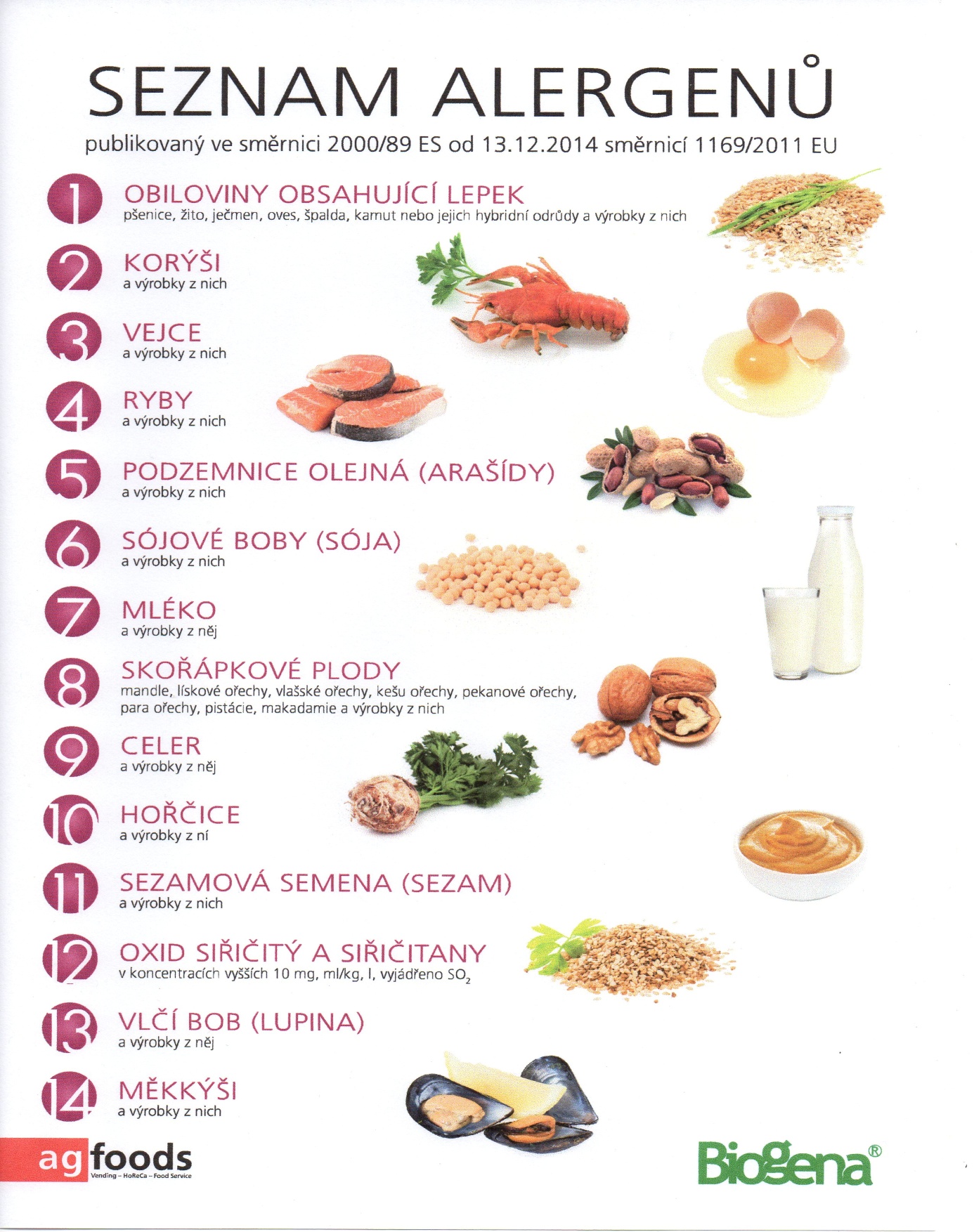 OBILOVINY  OBSAHUJÍCÍ  LEPEK:          1	a)     pšenice					b)     žito					c)     oves					d)     špalda  					e)     kamut PondělíPřesnídávkaNEVAŘÍ  SEPolévkaObědSvačinaÚterý1ad,5,6,7,81ad,5,6,7,8PřesnídávkaPřesnídávkamüssli v mléku, ovoce, šťávamüssli v mléku, ovoce, šťáva1e,91e,9PolévkaPolévkabramboračka bramboračka 1ab,71ab,7ObědObědfazole na kyselo, žitnopšen.chléb, okurek, ZŠ jogurt, ovoce,  vodafazole na kyselo, žitnopšen.chléb, okurek, ZŠ jogurt, ovoce,  voda1ab,71ab,7SvačinaSvačinažitnopšen.chléb s brokolicovou pomazánkou, šťávažitnopšen.chléb s brokolicovou pomazánkou, šťávaStředa1b,6,7,10,11,12,13Přesnídávkacelozrnný chléb s kuřecí pomazánkou, ovoce, ochucené mléko1a,9Polévkakvětáková s bulgurem1a,3,7,10Obědrozlítaný španělský ptáček, těstoviny, šťáva1ab,7Přesnídávkažitnopšen.chléb s luštěninovou pomazánkou, zelenina, šťávaČtvrtek1ab,2,71ab,2,7PřesnídávkaPřesnídávkakmínový chléb s krabí pomazánkou, zelenina, šťávakmínový chléb s krabí pomazánkou, zelenina, šťáva1e,91e,9PolévkaPolévkacibulačka s cizrnovými nudličkamicibulačka s cizrnovými nudličkami77ObědObědkuřecí zeleninová směs, opékané brambory, ZŠ ovocný salát, šťávakuřecí zeleninová směs, opékané brambory, ZŠ ovocný salát, šťáva1ac,7,111ac,7,11PřesnídávkaPřesnídávkasezamová bulka se žervé, ovoce, mlékosezamová bulka se žervé, ovoce, mlékoPátek1a,3,71a,3,7PřesnídávkaPřesnídávkaloupáček, ovoce, bílá kávaloupáček, ovoce, bílá káva1a,3,91a,3,9PolévkaPolévkavývar s nudlemivývar s nudlemi1a,3,71a,3,7ObědObědhamburská vepřová kýta, knedlík, šťávahamburská vepřová kýta, knedlík, šťáva1ab,71ab,7SvačinaSvačinažitnopšen.chléb s budapešťskou pomazánkou, zelenina, šťávažitnopšen.chléb s budapešťskou pomazánkou, zelenina, šťáva